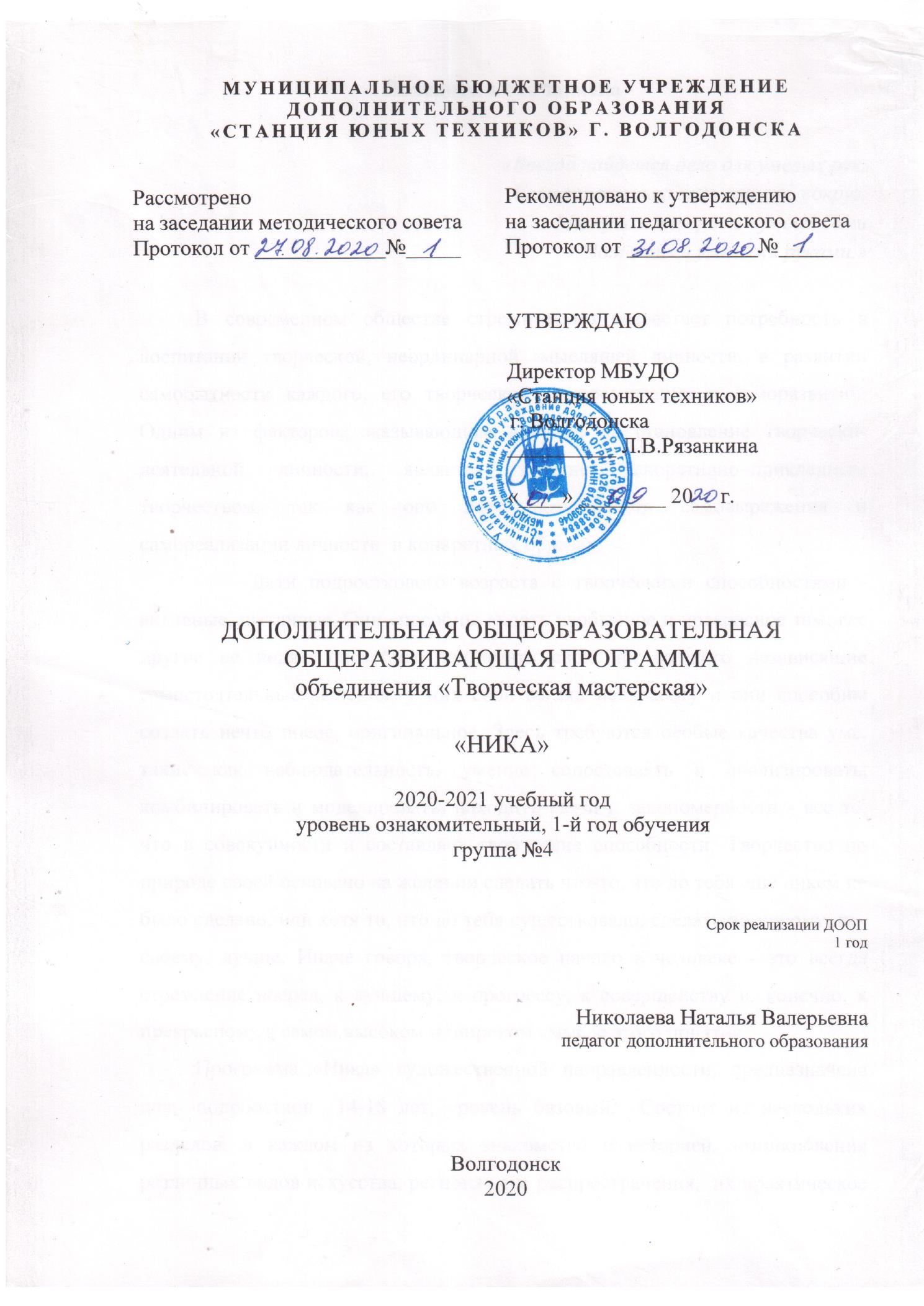 МУНИЦИПАЛЬНОЕ БЮДЖЕТНОЕ УЧРЕЖДЕНИЕДОПОЛНИТЕЛЬНОГО ОБРАЗОВАНИЯ ДЕТЕЙСТАНЦИЯ ЮНЫХ ТЕХНИКОВ Г. ВОЛГОДОНСКАДОПОЛНИТЕЛЬНАЯОБЩЕОБРАЗОВАТЕЛЬНАЯ ОБЩЕРАЗВИВАЮЩАЯ ПРОГРАММА«Ника»объединения «Творческая мастерская»базовый уровень                                                                                                                                  СРОК РЕАЛИЗАЦИИ 1 ГОД                                                                                                        Возраст детей 14-16 летпедагог дополнительного образования                                                                            Николаева Наталья Валерьевна г. Волгодонск2020 г.Паспорт дополнительной общеобразовательной программы.                 Оглавление:Пояснительная записка 1-3 стр.;Нормативно-правовая база 4-5 стр.;Актуальность, новизна, пед.целесообразность 6-7 стр.;Цели, задачи, принципы   8-9 стр.;Формы, методы занятий  10-11 стр.;Ожидаемые результаты 12 стр.;Учебный план 14стр.; Содержание программы 15-16стр.;Методическое обеспечение 19 стр.:Материальное обеспечение 20 стр.;- методический блок  тр.;- дидактический блок   стр.; - диагностический блок   стр.;Приложения к программе:План массовых мероприятий   стр.;Работа с родителями   стр.;Здоровьесберегающие программы   стр.;Патриотическое воспитание стр.;ПДД  стр.;Список литературы, интерресурсы    31 стр.                                Пояснительная записка.«Молодежь неравнодушна к образованию, но хотела бы, чтобы оно было более жизненным и личностно-ориентированным. Очевидно, что одно только базовое образование не в состоянии решать эту проблему. Поэтому так важно умело использовать огромные возможности дополнительного образования, благодаря которому каждый ученик действительно сможет реализовать свои способности на практике».Объединения художественного творчества – это именно та среда, где раскрывается талант и дарования ребенка, именно здесь происходит его становление как творческой личности. Занимаясь творчеством, подрастающее поколение осваивает азы, приобретает необходимые умения и навыки практической деятельности, учится самостоятельно находить решения, проявлять себя в творчестве. Создавая что-то своими руками ребенок превращается в талантливого творца. Многие из выдающихся деятелей мировой культуры, в том числе известные художники и дизайнеры начинали свой путь к высшему образованию с начального проявления интереса к рисованию в раннем детском возрасте. Впоследствии они уже осознанно выбирали свою дорогу, имея за плечами пусть маленький, но все же свой творческий путь. Несомненно, именно раннее увлечение искусством внесло существенный вклад в квалификацию каждого из них в последующем.Развитие творческих способностей детей в творческой мастерской является важнейшим психологическим условием овладения не только глубокими знаниями, но и способами их добывания. Умения работать руками, инструментом, эстетично оформить свою работу, достигать требуемого качества сопутствуют всему этапу обучения и обеспечивают устойчивый интерес к ручному труду, стремление фантазировать и  воплощать свои идеи в жизнь. А так, как обучение в объединениях дополнительного образования дает еще один важный эффект- самоопределение в профессии, то это в свою очередь сокращает время  становления специалиста, и, следовательно, продление времени его продуктивной работы.                                                                                   Ручной труд – универсальное образовательное средство, способное уравновесить и разнообразить одностороннюю интеллектуальную деятельность.                                                                                                                       1Физиологи установили, что наши пальцы органически связаны с мозговыми и внутренними органами. Поэтому тренировка рук стимулирует саморегуляцию всего организма, повышает функциональную деятельность мозга и других органов. Давно известно о взаимосвязи развития рук и интеллекта. Даже простейшие ручные работы требуют постоянного внимания и заставляют думать воспитанников. Искусная работа руками ещё более способствует совершенствованию мозга. Изготовление поделки – это не только выполнение определённых движений. Это огромный труд над развитием практического интеллекта, он учит ребят анализировать задание, планировать ход выполнения.Являясь наиболее доступным для учащихся, прикладное творчество обладает необходимой эмоциональностью, привлекательностью, эффективностью. В настоящее время искусство работы с различными материалами не потеряло своей актуальности, это инструменты творчества, которые доступны каждому. Дети начинают мастерить, творить, создавать неповторимые изделия. Программа «Ника» для подростков 14-16 лет, уровень базовый, рассчитана на 1 год, в группе 12 человек, длительность занятия 2 часа три  раза в неделю.Программа состоит из нескольких разделов, в каждом из которых знакомство с историей возникновения разнообразных видов искусстварегионах их распространения, практическое применение, методы и приемы работы с различными материалами.                                                                 Данная программа развивает конструкторское мышление, художественно – эстетический вкус, образное и пространственное воображение. Ведущая идея данной программы - создание комфортной среды общения для развития способностей и самореализации творческого потенциала каждого учащегося.                                                                                                                       2 	Конструкторская деятельность учит концентрации внимания, так как заставляет сосредоточиться на процессе изготовления поделок, следовать устным инструкциям, а также стимулирует развитие памяти. Тематика занятий строится с учетом интересов учеников, возможности их самовыражения. В ходе усвоения содержания программы учитывается темп развития специальных умений и навыков, уровень самостоятельности, а также умение работать в коллективе. Программа позволяет индивидуализировать сложные работы: более сильным участникам будет интересна сложная конструкция, менее подготовленным, можно предложить работу попроще. При этом обучающий и развивающий смысл работы сохраняется. Это даёт возможность предостеречь воспитанника от страха перед трудностями, приобщить без боязни творить и создавать.Актуальность данной программы обусловлена тем, что она способствует повышению художественно – эстетической культуры, путем изготовления оригинальных изделий в различных техниках декоративно-прикладного творчества. Немаловажно и то, что программа формирует мировоззрение обучающихся, позитивное отношение к культурному наследию русского народа.Данная программа способствует саморазвитию и самоопределению обучающихся в творческой деятельности, что является важным фактором социальной адаптации в современном обществе.На занятиях творческой мастерской руководитель целенаправленно  создаёт условия (материальные, духовные, организационные) для развития личностных качеств. Занятия повышают самооценку обучающихся   способствуют развитию интереса к будущей профессии, воспитывают        творческую активность, самостоятельность.                                                                                                                                                      3               Нормативно- правовая база:1. Декларация прав ребенка (1959 год);2. Конвенция о правах ребенка (1989 год);3. Конституция Российской Федерации от 12.12.1993г. 1993 (с поправками от 04.07.2020);4. Федеральный закон Российской Федерации от 29.12.2012г. №273- ФЗ «Об образовании в Российской Федерации»;5. Федеральный Закон РФ от 24.07.1998г. №124-ФЗ «Об основных гарантиях прав ребенка в Российской Федерации» (ред. 28.11.2015);6. Национальная доктрина образования в Российской Федерации на период до 2025 года;7. «Концепция развития дополнительного образования детей», утвержденная распоряжением Правительства РФ от 04.09.2014г. № 1726-р; 8. Федеральный проект «Успех каждого ребенка»;9. Стратегия развития воспитания в Российской Федерации на период до 2025 года, утвержденная распоряжением Правительства Российской Федерации от 29.05.2015г. № 996-р;10. «Федеральная целевая программа развития образования Правительства РФ от 23.0 постановлением.2015г. № 497; 5на 2016-2020 годы», утверждена11. «Порядок организации и осуществления образовательной деятельности по дополнительным общеобразовательным программам», утвержденный приказом Министерства просвещения Российской Федерации от 09.11.2018г. №196; 12. Постановление Главного государственного санитарного врача РФ от 04.07.2014г. № 41 "Об утверждении СанПиН 2.4.4.3172-14 «Санитарно- эпидемиологические требования к устройству, содержанию и организации от 09.11.2018г. №196;                                                                                                                      412. Постановление Главного государственного санитарного врача РФ от 04.07.2014г. № 41 "Об утверждении СанПиН 2.4.4.3172-14 Санитарно- эпидемиологические требования к устройству, содержанию и организации режима работы образовательных организаций дополнительного образования детей»;13. Закон Ростовской области от 14.11.2013г. №26-зс «Об образовании в Ростовской области»;14. Региональные рекомендации к регламентации деятельности образовательных организаций Ростовской области, осуществляющих образовательную деятельность по дополнительным общеобразовательным программам, утвержденные приказом министерства общего и профессионального образования Ростовской области от 01.03.2016г. № 115;15. Устав муниципального бюджетного учреждения дополнительного образования «Станция юных техников» г. Волгодонска.режима работы образовательных организаций дополнительного образования детей»;                                                                                                                  13. Закон Ростовской области от 14.11.2013г. №26-зс «Об образовании в Ростовской области»;14. Региональные рекомендации к регламентации деятельности образовательных организаций Ростовской области, осуществляющих образовательную деятельность по дополнительным общеобразовательным программам, утвержденные приказом министерства общего и профессионального образования Ростовской области от 01.03.2016г. № 115;15. Устав муниципального бюджетного учреждения дополнительного образования «Станция юных техников» г. Волгодонска.                                                                                                                   5Актуальность программы состоит в том, что она направлена на развитие конструктивных способностей и познания окружающей действительности, на формирование способностей личности адаптироваться в современно-экономических условиях, именно в эти годы закладывается основа, гармоничного умственного, нравственного и физического развития ребенка, формируется личность ребенка, дошкольный возраст – один из наиболее ответственных периодов в жизни каждого человека. Поэтому и возникает потребность в освоении элементарных знаний, умений и навыков в художественном труде, начально-техническом моделировании, проявлении своих творческих потенциалов.Новизна программы состоит в том, что она спроектирована на основе интеграции художественно-эстетической, трудовой, интеллектуальной деятельности детей и направлена на формирование у них устойчивого интереса к искусству в целом и к художественному творчеству в частности. Это достигается посредством изобразительной деятельности. Новизна программы заключается еще и в том, что здесь возможен более свободный выбор методов преподавания, в том числе игровой метод проведения занятий, который придает учебно-воспитательному процессу привлекательную форму, облегчает процесс запоминания и освоения упражнений, повышает эмоциональный фон занятий, способствует развитию мышления, воображения и творческих способностей ребенка. Задачи каждого раздела дополнительной общеобразовательной программы тесно переплетаются в каждом занятии и комплексно решают цели и задачи всей программы. Новизна дополнительной общеобразовательной программы, ее отличие других программ заключается в следующем:– в широком выборе тем для воспроизведения;                                                                                                                            6– в возможности использования в обучения индивидуально-групповой формы занятий и легкодоступного, недорогого материала и инструмента для изготовления изделий;                                                                                        – в возможности осуществления художественно-творческого образования по данной программе, дающей возможность учащимся по окончании курса определиться с выбором дальнейших занятий в специализированных объединениях по данному направлению.         Педагогическая целесообразность. Образовательные учреждения могут выбирать необходимое количество часов в целях обеспечения индивидуальных потребностей учащихся. Именно модульная технология позволяет решить эту задачу. Модульное обучение базируется на принципе: только тогда учебное содержание осознанно усваивается, когда оно становится предметом активных действий воспитанников, причем, не эпизодических, а системных.Модульная технология строится на идеях развивающего обучения: если воспитанник выполняет задание с дозированной помощью педагога или товарищей (подбадривание, указание ориентира и т.п.) он находится в зоне своего ближайшего развития. Такой подход способствует созреванию функций психики ребенка: то, что сегодня он делает с помощью других, завтра сможет сам, т.е. один цикл завершается, обучающийся переходит в зону актуального развития, и виток раскручивается на новом уровне. В модульном обучении это реализуется посредством дифференциации содержания и дозы помощи обучающемуся, а также организации учебной деятельности в разных формах и программированное обучение.Четкость и логичность действий, активность и самостоятельность ребенка, индивидуализированный темп работы, регулярная сверка результатов (промежуточных и итоговых), самоконтроль и взаимоконтроль - эти черты                                                                                                                             7программированного подхода присущи и технологии модульного обучения. Интенсивный характер технологии требует оптимизации процесса обучения, т.е. достижения наилучшего результата с наименьшей затратой сил, времени и средств.  Срок реализации программы 1 год.                Принципы, лежащие в основе образовательной программы:•	 принцип доступности (простота, соответствие возрастным и индивидуальным особенностям);•	принцип наглядности (иллюстративность, наличие дидактических материалов). «Чем более органов наших чувств принимает участие в восприятии какого-нибудь впечатления или группы впечатлений, тем прочнее ложатся эти впечатления в нашу механическую, нервную память, вернее сохраняются ею и легче, потом вспоминаются» (К.Д. Ушинский);•	принцип демократичности и гуманизма (взаимодействие педагога и ученика в социуме, реализация собственных творческих потребностей);•	принцип научности (обоснованность, наличие методологической базы и теоретической основы).•	принцип «от простого к сложному» (научившись элементарным навыкам работы, ребенок применяет свои знания в выполнении сложных творческих работ).Методы, применяемые при подготовке к занятиям подразделяются на:-словесные (рассказ-объяснение, беседа, чтение книг, лекция, сказка);-наглядные (демонстрация педагогом приемов работы, наглядных пособий, самостоятельные наблюдения учащихся, экскурсии);-практические (выполнение упражнений, овладение приемами работы, приобретение навыков, управление технологическими процессами).Цель: развить творческие, интеллектуальные и коммуникативные способности детей посредством декоративно-прикладного искусства. Формирование начальных базовых знаний о мировой художественной культуре, специальных знаний, развитие творческих познавательных   8                                                                                                                   способностей детей через приобщение к искусству.    Задачи, решаемые в процессе освоения программы:Образовательные:- изучение и соблюдение правил техники безопасности и  гигиены при работе с различными материалами;                                    - ознакомление учеников с основными понятиями и базовыми   формами;  - обучение приёмам работы с различными материалами; - формирование умения следовать устным инструкциям;- ознакомление с основными геометрическими понятиями: круг, квадрат, треугольник, угол, сторона, вершина, ось;- обогащение словарного запаса обучающихся специальными терминами;   - создание композиций и изделий в различных техниках.Воспитательные:-  формирование определенных черт характера: усидчивости, внимания, аккуратности, старательности, трудолюбия, терпения;- формирование у ребенка сознательного отношения к результатам его труда, устойчивого практического интереса к данному виду   деятельности;-  привитие навыков работы в группе.                                               Развивающие:- развитие художественных способностей, конструктивного и образного   мышления;-  развитие внимания, памяти, логического и пространственного воображения;- развитие художественного вкуса, творческих способностей и     фантазии, развитие способности работать руками, совершенствование мелкой моторики рук и глазомера.                                                                                                                  9                                     Формы занятий. В процессе занятий используются различные формы занятий: традиционные, комбинированные и практические; игры, конкурсы, подготовка к выставкам.  Согласно Положению о реализации дополнительных общеобразовательных программ с применением электронного обучения (ЭО) и дистанционных образовательных технологий (ДОТ) в МБУДО "Станция юных техников" г. Волгодонска и в соответствии со ст. 16 Закона РФ от 29.12.2012 №273 "Об образовании в Российской Федерации  (с изм. и доп., вступ. в силу с 01.09.2020) данная программа может осваиваться учащимися объединения в дистанционном режиме работы. (при необходимости). На занятиях с использованием ЭО и ДОТ применяются следующие организационные формы учебной деятельности: дистанционное обучение в интернете, дистанционные конкурсы и викторины, e-mаil, видеоконференции, тестирование on-line, skype - общение, облачные сервисы, консультации on-line, образовательные онлайн-платформы, цифровые образовательные ресурсы, самостоятельная работа. Для обратной связи с учащимися используются следующие мессенджеры: Viber, WhatsApp, платформа для общения Zoom и социальные сети.                                                                                                                      10                      Методы обучения: - словесный (устное изложение, беседа, рассказ, сказка.);      -наглядный (иллюстраций, наблюдение, показ руководителем, работа по образцу);    - практический (выполнение работ по инструкционным картам, схемам);     -объяснительно – иллюстративный – воспитанники воспринимают и усваивают готовую информацию;   - репродуктивный – воспитанники воспроизводят полученные знания и освоенные способы деятельности;   -частично–поисковый – участие кружковцев в коллективном поиске, решение поставленной задачи совместно с руководителем;-исследовательский – самостоятельная творческая работа кружковцев.Методы, в основе которых лежит форма организации деятельности    воспитанников на занятиях:-фронтальный – одновременная работа со всеми учащимися;-индивидуально–фронтальный – чередование индивидуальных и фронтальных форм работы; - групповой – организация работы в группах;-индивидуальный – индивидуальное выполнение заданий, решение проблем.      Среди приемов, используемых в процессе реализации кружковой деятельности, усиливающих мотивацию обучения, следует назвать:- активизация и индивидуализация занятий;- игры и игровые ситуации;- творческие работы;- соревновательность.         Формы работы:- индивидуальная;- групповая; - коллективная.                                                                                                11        Ожидаемые результаты. Учащиеся в конце года:– научатся приемам работы в различных техниках;– научатся следовать устным инструкциям, читать и зарисовывать схемы изделий; -создавать изделия, пользуясь инструкционными картами и схемами;– разовьют внимание, память, мышление, пространственное воображение, мелкую моторику рук и глазомер, художественный вкус, творческие способности и фантазию;– познакомятся с различными видами искусства;– овладеют навыками культуры труда;– улучшат свои коммуникативные способности и приобретут навыки работы в коллективе.                    Принципы, лежащие в основе программы:- доступность, простота, соответствие возрастным и индивидуальным особенностям- наглядность, иллюстративность, наличие дидактических материалов- от простого к сложному.                                                                                                                           12Учебный план.                                                                                                                                 13	Содержание  программы:Вводное занятие, техника безопасности.Бумагопластика.Теория: история возникновения различных видов искусства работы с бумагой: квиллинг, оригами, каригами, аппликация, бумагопластика. Практика: «Новогодние снежинки», «Елочка из модулей», «Рождественский веночек», «Новогодние маски», «Новогодняя  композиция» в стиле квиллинга ,  «Мой город» -аппликация, «Животные леса», «Деревья в саду», аппликации-открытки, аппликация обрывная «Котик», коллажи «Вечерний город» и коллективная работа- «Морское дно», конструирование из бумаги и картона- «Клоун», фигурка с подвижными частями тела, макет пряничного домика; бумагопластика – «Ветка цветущей сакуры», «Веселые человечки». «Робототехника». «Ветка мимозы в вазе» -аппликация. «Розы для мамы»-  объемная бумагопластика. «Весенние цветы»- салфетница. Игры с ветром- «Вертушки». «Я люблю спорт»- эмблемы любимых видов спорта,стилизация. «Время, опаленое войной»- аппликация.Рисование.Теория: история возникновения различных направлений в живописи и графике: монотипия, оттиск, кистевая Практика: монотипия на воде в стиле «Эбру» - мраморные узоры, композиции в технике выдувания «Морозные узоры», «Гратография»- «Деревья зимой»,  оттиск – открытка «различных стилях графики (дудлинг и зентангл) «Натюрморт» и «Сказочные птицы». Бабочка», композиции в технике кистевой росписи «Роспись подноса», роспись шкатулки-коробочки в стиле кистевой росписи «Петриковка», роспись по шаблону- «Писанки»,» «Дымковская игрушка», композиции в  роспись, техника выдувания. Различные виды графики- дудлинг, зинтангл, стимпанк. «Буква твоего имени»- знакомство с искусством каллиграфии. «Космос»-  различные приемы работы с акриловыми красками. «Космический пейзаж»- гратография. «Динозавры»- рисование с натуры моделей динозавров. «Черепаха»- пуантизм. «Искусство АНИМЕ»- рисуем пастелью. «Какой я?» рисунок-тестирование. «Праздники русского народа». «Вечерний Волгодонск». 4. Тестопластика.Теория: рецептура соленого теста, этапы его приготовления, демонстрация готовых изделий, приемы работы с тестом.Практика: «Фигурки из соленого теста», «Подводный мир», «Жители аквариума», «Котики», «Дымковская игрушка». « Портрет друга» и «Моя семья» - композиции из соленого теста.                                                                     Работа с бросовым материалом.                                                          Теория: способы скрепления различных материалов, основы композиционных решений, свойства различных материалов, демонстрация готовых работ.Практика: «Балерины», изделия из бросового материала «Рождественский венок», «Забавные человечки», «Волшебный шар», роспись морских камешков «Божьи коровки», «Рыбки». «Модели автотранспорта».Работа с текстилем.Теория: история народных промыслов: вышивка, пэчворк, аппликация из ткани, виды тканей, способы обработки материала, виды швов и стежков.Практика: «Сердечко», «Котики», «Матрешка»-игольница, работа с текстилем- «Шляпка», изготовление персонажей для пальчикового кукольного театра к сказке «Колобок», аппликация из жгутиков.Живопись. Теория: история мировой художественной живописи. Основные этапы от первобытных рисунков до современности. Различие стилей. Наиболее значимые известные имена художников разных эпох. Отличительные особенности жанров живописи. Основы композиционных и колористических решений.Практика: «Фракталы», копируем классиков-Поль Сезанн, «Натюрморт с грушами», «Автомобиль будущего»-аэрография. «Первые цветы»- акварель. «Крым»-рисуем акрилом.Итоговое занятие: подготовка к выставке, оформление стенда.	Содержание  программы :Вводное занятие, техника безопасности.Бумагопластика.Теория: история возникновения различных видов искусства работы с бумагой: квиллинг, оригами, каригами, аппликация, бумагопластика. Практика:  аппликация из гофробумаги «Сирень», композиция в стиле квиллинга «Волшебные птицы», «Животные Африки», аппликации-открытки, аппликация «Черепахи», «Строим дом», коллажи «Вечерний Волгодонск» и коллективная работа «Обитатели Арктики», конструирование из бумаги и картона-«Веселые человечки», фигурка с подвижными частями тела «Робот», макет домика Деда Мороза, бумагопластика - «Сложные снежинки», «Новогодние игрушки».Рисование.Теория: история возникновения различных направлений в живописи и графике, повторение и углубление тем: монотипия, оттиск, кистевая роспись, техника выдувания, дудлинг, зинтангл, стимпанк.Практика: монотипия на воде в стиле «Эбру» - мраморные узоры, композиции в технике выдувания «Волшебные узоры», оттиск – открытка «Бабочка», композиции в технике кистевой росписи «Роспись подноса», роспись шкатулки-коробочки в стиле кистевой росписи «Гжель», роспись по шаблону- «Матрешки», «Филимоновская игрушка», композиции в различных стилях графики (дудлинг и зентангл ) «Натюрморт, копируем Сезанна», «Сказочные чудо-птицы: сирин, феникс,  алконост». Тестопластика.Теория: рецептура соленого теста, этапы его приготовления, демонстрация готовых изделий, приемы работы с тестом.Практика: «Фруктовая корзинка», «Автопортрет» и «Моя дружная семья» - композиции из соленого теста.                                                                18Работа с бросовым материалом.Теория: способы скрепления различных материалов, основы композиционных решений, свойства различных материалов, демонстрация готовых работ.Практика: изделия из бросового материала «Рождественский ангелочек», «Гномики», «Совушки» , роспись морских камешков «Точечный узор», «Золотая рыбка».Работа с текстилем.Теория: история народных промыслов: вышивка, пэчворк, аппликация из ткани, виды тканей, способы обработки материала, виды швов и стежков.Практика: работа с текстилем-вышивка пояса «Русский оберег».Итоговое занятие: подготовка к выставке, оформление стенда.                                                                                                                           19                 Методическое обеспечение программы.                   Методический блок. Организационные формы работы на занятиях объединения определяются педагогам в соответствии с поставленными целями и задачами. На занятии могут быть использованы различные формы работы: групповая и индивидуальная.В объединении «Творческая мастерская» обучаются школьники, которые в доступной форме знакомятся с техникой рисования, живописи и графики.Обучающиеся изготавливают несложные поделки, игрушки, несложные, простейшие модели и макеты. Обучение в этом объединении служит хорошей стартовой подготовкой для всех форм последующего обучения школьников старшего и среднего возраста в объединениях с художественно-эстетической направленностью. С учетом педагогической и психологической точек зрения детское творчество – это эффективное средство воспитания,                                                                                                                          целенаправленный процесс обучения и развития творческих способностей, учащихся в результате чего в итоге мы получаем грамотных, всесторонне развитых специалистов.                  Условия реализации программы.Наличие материально – технического обеспечения. Систематичность посещения объединения, регулярные отчетные выставки, участие в городских, областных, региональных конкурсах и фестивалях.                           Оборудование и инструменты: Стеллажи для готовых работ, методической литературы и хранения инструментов  и материалов, столы, стулья, образцы объектов труда,  инструкционные карты, таблицы, плакаты, цветная бумага, гофрированный картон, картон белый и цветной, клей, зубочистки, бумажные полоски шириной 5-7 мм, палочки для бумагокручения с расщепленным концом, ножницы, карандаши простые, линейки, кисточки для клея, салфетки,   20   клеенка, пинцеты, шаблоны, булавки с головками, иглы швейные, проволока, акварель, фломастеры, гуашь, нитки, шерстяные нитки, лоскуты ткани для вышивки, природный и бросовый материал, доска для пояснения схем и инструктажа.                                                                                                                    21              Дидактический блок. При организации работы объединения используется дидактический материал. Он включает в себя образцы изделий, выполненные педагогом и воспитанниками, рисунки, чертежи и эскизы, инструкционные карты, специальную и дополнительную литературу, фотографии детских работ. Новое в детском творчестве, в основном, носит субъективный характер. Обучающиеся часто изобретают уже изобретенное, а изготовленное изделие или принятое решение является новым только для его создателя, однако педагогическая польза творческого труда несомненна. Зачастую даже с самого начала идет копирование образцов, рисование с натуры уже имеющихся объектов, рисование по памяти и воображению.                                                                                                                     22                                                                                                                           Диагностический блок.Для  диагностики усваиваемости учебного материала обучающимися в объединении, а также своевременной корректировки учебного процесса применяются такие методы контроля, как тестирование, диагностика в начале и в конце учебного года. Здесь можно наглядно увидеть успехи и отставания по каким-либо критериям каждого учащегося. Проанализировать эффективность работы на занятиях. Систематическое проведение диагностики делает работу более эффективной, позволяя  на  самой ранней стадии заметить кому из ребят следует оказать помощь в усвоении программы и над чем поработать с каждым учащимся индивидуально.Предлагается заполнить диагностическиетаблицы.                              Приложения к программе.                               План массовых мероприятий.                                                                                                                             24                                   Работа с родителями.25               Здоровьесберегающие технологии. Цель: помочь сохранению и укреплению здоровья ребенка.Осуществлять личностно-ориентированный подход при обучении и воспитании, помочь в развитии творческих способностей.Необходимо: учитывать время трудоспособности и утомляемости; проводить физкультминутки; производить влажную уборку и проветривание; следить за гигиеническими условиями (воздушно-тепловые, световые). Постоянный контроль за соблюдением всех правил при работе с предметами ручного труда (карандаши, фломастеры, ножницы, кисточки, краски, клей, иголки, и т.д.), соблюдение правильной посадки.Производить все инструктажи. В заданиях для детей использовать темы, посвященные здоровому образу жизни, например:Я люблю спорт;Здоровый образ жизни;Здоровое питание;Основы безопасности жизнедеятельности.Физкультминутки.  Под современную музыку ребятам предлагается сделать несколько разминочных движений (взмахи руками, наклоны туловища в стороны, назад-вперед, вращательные движения головой).  Легкий самомассаж кистей рук, головы.При работе с мелкими деталями- выполнение гимнастики для глаз. (Смотрим вверх-вниз, влево-вправо, близко-далеко.)                       Патриотическое воспитание подростков. Патриотическое воспитание обучающихся является одной из важнейших задач образования и воспитания. Деятельность педагога в сфере воспитания патриотизма представляет собой целесообразное сочетание форм и методов патриотического просвещения, происходит разноплановая деятельность ребенка: изучение тем по патриотическому воспитанию при выполнении некоторых заданий.В заданиях для детей необходимо использовать темы по патриотическому воспитанию, например:«Государственные символы России – герб, флаг, гимн»;«История моего города»;«Обычаи и традиции русского народа»;«Правили поведения учащихся»;«Красота русской природы»; «Праздники русского народа»;«Великая Отечественная война»;«Как встречать Новый год»;«Памятные места моего города»;«Кем я стану, кем мне быть?»;«За что я люблю Россию»;«Народ и я – единая семья».                        ПДД.Знать и соблюдать правила дорожного движения исключительно важно для всех участников, особенно для детей. Основная задача доносить информацию воспитанникам о безопасности дорожного движения, правилах передвижения пешеходов по проезжей части. Научить детей пользоваться своими знаниями в области безопасного дорожного движения при нахождении на проезжей части, например, во время пути от дома до школы или клуба и обратно, а также воспитать уважение ко всем участникам дорожного движения. Необходимо постоянно проводить инструктажи по правилам дорожного движения. Показывать презентации на данную тему. В заданиях для детей необходимо использовать темы по правилам дорожного движения, например:обязанности пешеходов;обязанности пассажиров;улицы и движение в населенном пункте;дорожные знаки;светофор и его сигналы;пешеходные переходы.
	                                                                                                             28	                Список литературы:Агапова И.А., Давыдова М.А. 100 лучших оригами для детей. – М.: ООО ИКТЦ «Лада», 2010. Ашиков В. Ещё раз о воспитании// Дошкольное воспитание. – 2005. –  №4 – С. 3-5 Бобкова Т.И., Красносельская В.Б., Прудыус Н.Н. Художественное развитие детей 6 – 7 лет. – М.: ТЦ Сфера, 2014. Выгодский Л.С. Воображение и творчество в детском возрасте. – М.:   Просвещение, 1999г. Данилина Т. А., Зедгенидзе В. Я., Степина Н. М. В мире детских эмоций: Пособие для практических работников ДОУ. – М.: Айрис-пресс, 2004. – 160с.   Долженко 2002.Котова Е.В, Кузнецова С.В, Романова Т.А. Развитие творческих способностей дошкольников. Методическое пособие. – М.: ТЦ Сфера,  2010. Кузнецова Е.М. Художественное моделирование и конструирование: программа, практические занятия с детьми 5-6 лет. – Волгоград: Учитель, 2011. Лютова Е. К., Монина Г. Б. Шпаргалка для взрослых: Психокоррекционная работа с гиперактивными, агрессивными, тревожными и аутичными детьми. – М.: Генезис, 2000.  – 192с.  Малков В.И. Бумажные фантазии. – М.: Просвещение, 2012г. Мухина B.C. Возрастная психология: феноменология развития, детство, отрочество. – М.: Академия, 1999г. – 456с.  Новицкая С.А. Поделки из бумаги. Совместное творчество педагога и дошкольника: Методическое пособие для педагогов ДОУ. – СПб.: ООО Изд-во « ДЕТСТВО-ПРЕСС», 2013г.Поддьяков Н.Н. Мышление дошкольника. М., 1997.                  29  Петрова И.М. Объемная аппликация: Учебно-методическое пособие. – СПб: «Детство-пресс», 2000г. Садилова Л.А. Поделки из мятой бумаги. – М.: Изд-во «Скрипторий 2003», 2011г. Тугушева Г. П., Чистякова А. Е. Педагогические условия реализации нравственного воспитания дошкольников в деятельности // Дошкольная педагогика. – 2007г. –  №8 – С. 9-11. Федеральный государственный образовательный стандарт дошкольного образования (любое издание).Черкасова И.А, Руснак В.Ю, Бутова М.В. От салфеток до квиллинга. Нетрадиционные техники работы с бумагой. – М.: Изд-во «Скрипторий 2003», 2014г. 100 поделок из бумаги. – Ярославль: Академия развития.           Список литературы, рекомендованный педагогам:1.Яшнова О., Успешность обучения и воспитания младших школьников  // Воспитание школьников. №8,2002г.2. Мареев В.И., Кроткова Г.Н., Мисиров Д.Н. Методика организации детского творческого объединения по начально -  техническому моделированию. – Ростов-на-Дону. - ООП. ОблЦТТУ. – 2004г., 72 с.3. Рекомендации по разработке программ дополнительного        образования детей, методические рекомендации. - Ростов-на-Дону,г. под ред. Рябиченко А.М.4. Диагностика качества дополнительного образования (материалы  круглого стола). - Ростов-на-Дону. - 2000г.5. Афонькин С.Ю., Афонькина Е.Ю. Все об оригами. – СПб: ООО «СЗКЭО «Кристалл»», 2004г. – 272 с., ил.                                             306. Гартматин А. Оригами для начинающих. Игрушки из бумаги. Ростов-на-Дону: Издательский дом «Владис», Рипол Классик, 2004г. – 320с., с ил.7.	Гульянц Э.К, Учите детей мастерить. – М.: Просвещение 1994г.8..	Детские журналы: «Моделист- конструктор», «Юный техник», «Юный художник», «Левша», «Сделай сам»,   «Детская коллекция идей», «Я Дизайнер» и др.9.	Соколова С. Азбука оригами. – М.: Изд-во Эксмо; СПб.: Изд-во Домино, 2005г. – 432с., ил.             Интернетресурсы:Оригами:http://origamik.ru/http://www.origami.ru/http://planetaorigami.ru/Квиллинг:http://moikompas.ru/compas/quillinghttp://allforchildren.ru/article/quilling.phphttp://masterclassy.ru/kvillingОбъемная аппликация:http://www.fun4child.ru/5067-obemnaya-applikaciya-iz-bumagi.htmlhttp://womanadvice.ru/obemnaya-applikaciya-iz-bumagihttp://wunderkind-blog.ru/applikatsii-iz-tsvetnoy-bumagi-dlya-detey/                                                                                                                          31       Список литературы, рекомендованной родителям.1.   Азаров Ю.П. Игра: Размышления о нравственном воспитании. – М.: Новый мир,1983г.2.     Амонашвили Ш.А. Здравствуйте, дети! – М., 1988г.3.     Бертрам Н.П. Избранные статьи. М.: - Советский художник, 1979г.4.     Выгодский Л.С. Собр. соч. – М.: - Детская психология, 1984г.5.    Гин А.А. Приёмы педагогической техники: Свобода выбора. Открытость. Деятельность. Обратная связь. Идеальность: Пособие для учителя. – М.: Вита-Пресс,2002г.6.   Игры – обучение, тренинг, досуг…/ Под. Ред. В.В.Петрусинского/ - М. новая школа, 1994г.7.  Копцев В.П. Учим детей чувствовать и создавать прекрасное. - Ярославль: Академия развития: Академия холдинг, 2001г.                                                                                                                    32Рассмотренона заседании методического советаПротокол от ____________№_____Рекомендовано к утверждениюна заседании педагогического советаПротокол от ____________№_____УТВЕРЖДАЮДиректор МБУДО			«Станция юных техников» 		г. Волгодонска__________ Л. В. Рязанкина				«____»________ 20__ г.	Название дополнительной общеобразовательной программы.«Ника»  объединения  «Творческая мастерская».авторе.ФИО: Николаева Наталья Валерьевна, педагог дополнительного образования, т. 89034716006Место работы: МБУДО "Станция юных техников" г. Волгодонска, клуб «Дебют», ул. Дружбы -14Адрес образовательной организации: ул. Ленина 112, г. ВолгодонскТелефон служебный: 25-04-20.Нормативно-правовая база. 1. Декларация прав ребенка (1959 год);2. Конвенция о правах ребенка (1989 год);3. Конституция Российской Федерации от 12.12.1993г. 1993 (с поправками от 04.07.2020);4. Федеральный закон Российской Федерации от 29.12.2012г. №273- ФЗ «Об образовании в Российской Федерации»;5. Федеральный Закон РФ от 24.07.1998г. №124-ФЗ «Об основных гарантиях прав ребенка в Российской Федерации» (ред. 28.11.2015);6. Национальная доктрина образования в Российской Федерации на период до 2025 года; 7. «Концепция развития дополнительного образования детей», утвержденная распоряжением Правительства РФ от 04.09.2014г. № 1726-р; 8. Федеральный проект «Успех каждого ребенка»;9. Стратегия развития воспитания в Российской Федерации на период до 2025 года, утвержденная распоряжением Правительства Российской Федерации от 29.05.2015г. № 996-р;10. «Федеральная целевая программа развития образования Правительства РФ от 23.05на 2016-2020 годы», утверждена постановлением.2015г. № 497; 11. «Порядок организации и осуществления образовательной деятельности по дополнительным общеобразовательным программам», утвержденный приказом Министерства просвещения Российской Федерации от 09.11.2018г. №196; 12. Постановление Главного государственного санитарного врача РФ от 04.07.2014г. № 41 "Об утверждении СанПиН 2.4.4.3172-14 «Санитарно- эпидемиологические требования к устройству, содержанию и организации режима работы образовательных организаций дополнительного образования детей»;13. Закон Ростовской области от 14.11.2013г. №26-зс «Об образовании в Ростовской области»;14. Региональные рекомендации к регламентации деятельности образовательных организаций Ростовской области, осуществляющих образовательную деятельность по дополнительным общеобразовательным программам, утвержденные приказом министерства общего и профессионального образования Ростовской области от 01.03.2016г. № 115;15. Устав муниципального бюджетного учреждения дополнительного образования «Станция юных техников» г. Волгодонска.Год разработки, редактирования дополнительной общеобразовательной общеразвивающей программы.Год разработки – 2020 г.Структура программы.Титульный лист;Паспорт;Пояснительная записка;Учебный план первого года обучения; Содержание программы первого года обучения;Методическое обеспечение дополнительной общеобразовательной программы:- методический блок;- диагностический блок;- дидактический блок.Список литературы;Приложения:календарный учебный график;технологические карты;образцы и т.д.Новизна.Заключается в широком выборе современных тем и техник для воспроизведения;– в возможности использования в обучении индивидуально-групповой формы занятий и легкодоступного, недорогого материала и инструмента для изготовления изделий;–в возможности осуществления художественно-творческого образования по этой программе, дающей возможность учащимся по окончании курса определиться с выбором дальнейших занятий в специализированных объединениях по данному направлению.Актуальность.Состоит в том, что программа направлена на развитие конструктивных способностей и познания окружающей действительности, на формирование способностей личности адаптироваться в современно-экономических условиях, ведь именно в ранние годы закладывается основа, гармоничного умственного, нравственного и физического развития ребенка, формируется личность, накапливается опыт, оттачиваются умения и навыки, появляется уверенность в собственных силах. Задачи.Формирование и закрепление  базовых знаний о мировой художественной культуре, накопление специальных знаний и опыта. Приобретение и дальнейшее совершенствование навыков ручного труда, способов обработки различных материалов.Цель.Развитие творческих, интеллектуальных и коммуникативных способностей детей посредством декоративно-прикладного искусства. Развитие творческих, интеллектуальных и коммуникативных способностей детей посредством декоративно-прикладного искусства. Режим занятий.1 год обучения - 144 часа в год, занятия проводятся 2 раза в неделю по 2 часа.2 год обучения -144 часа в год, занятия проводятся 2 раза в неделю по 2 часа.Формы подведения итогов реализации программы. Итоговая аттестация в форме выставок, конкурсов, конференций различного уровня, тестирования.№Наименование разделов, темВсего часовТеорияПрактика1Вводное занятие. Техника безопасности22	     	-2Бумагопластика402381.1Аппликация5-51.2Каригами5-51.3Квиллинг10-101.4Конструирование20-203.Рисование402383.1Монотипия в т. ч. «Эбру»8-83.2Оттиск8-83.3Кистевая роспись8173.4Техника выдувания8-83.5Различные виды графики81            7	4.Тестопластика202185.Работа с бросовым материалом202186. Работа с текстилем201197.Живопись286228.Итоговое занятие2-2Итого:17217155№ п/пМероприятияСрок проведения1День открытых дверейсентябрь2Конкурс детских рисунков «Дружат дети на планете»октябрь3Конкурс аппликаций «Не забудь поздравить маму»ноябрь-март4Осенние каникулы: конкурс на лучшую осеннюю поделкуноябрь5Подготовка участников АЮИдекабрь-январь6Оформление работ на конференцию АЮИянварь7Городская научно-практическая конференция Академия Юных исследователейянварь-март8Весенние каникулы: конкурс поделок «Космос и мы»март-апрель9Спортивно-технический праздникиюнь№ п/пФорма работыЗадачиСроки1Родительское собраниеОзнакомить родителей с условиями обучениясентябрь2Индивидуальное собеседование с родителямиОзнакомить с адаптацией ребенка в коллективе; контроль учебного процессав течение года3Итоговое родительское собраниеПодведение итоговмай